
Заключать ли договор на техническое обслуживание газового оборудования?Одним из видов коммунальных услуг является газоснабжение. В настоящее время газ используется для обогрева жилых помещений, нагрева воды и для приготовления пищи.Администрация муниципального района «Медынский район» напоминает о том, что газ – это источник повышенной опасности и газовое оборудование должно проходить обязательное техническое обслуживание не реже одного раза в год.Заключение договора на техническое обслуживание газового оборудования это обязанность каждого абонента согласно Постановлению Правительства  России № 410 от 14.05.2013г.Выполнять работы по техническому обслуживанию может только специализированная организация, имеющая допуск на выполнения данного вида работ.Эксплуатацию газового оборудования на территории муниципального района «Медынский район» осуществляют:- Медынский газовый участок- ООО «Теплосервис»Своевременное обслуживание приборов потребления газа  это гарантия безопасности.Доверяйте проверку своего газового оборудования только специализированной организации и не реже одного раза в год.Помните о необходимости использования газоиспользующего оборудования при обязательном притоке наружного воздуха в помещении.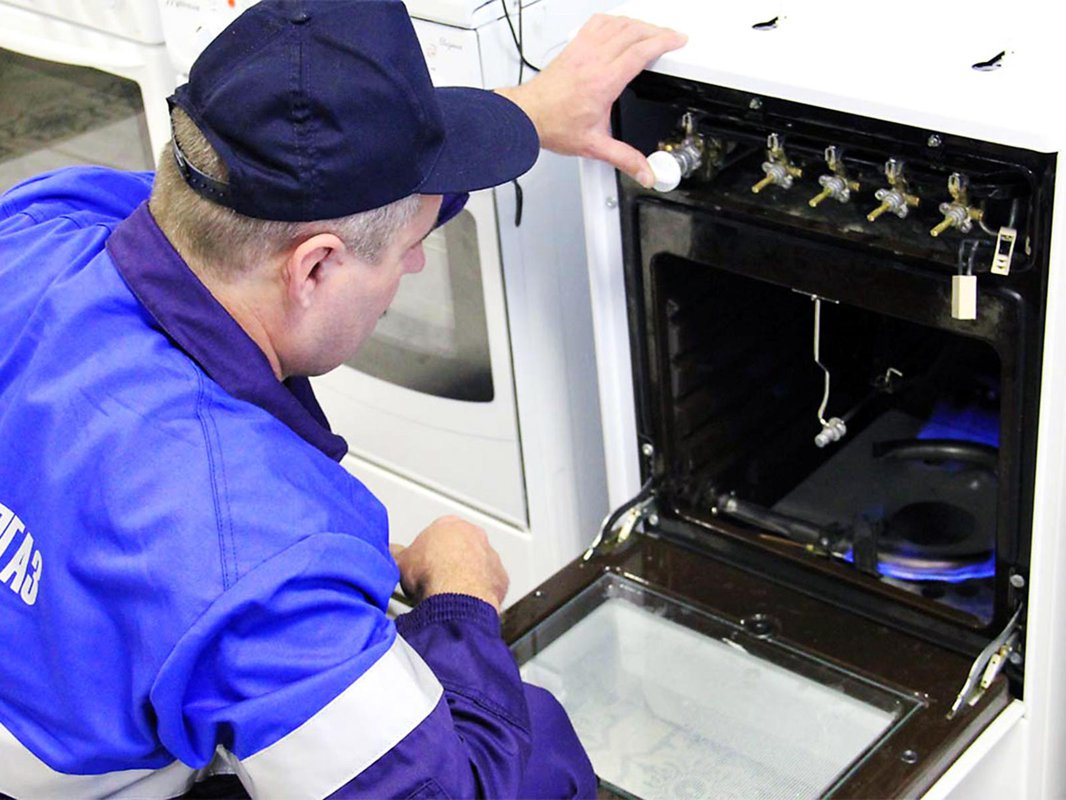 